Jeg elsker den brogede verdenAf Benthe Kleon Jeppesen, VedstedDer ligger en særlig livsvisdom i at betragte vores tilværelse som en jordlod, en have eller mark, vi har fået betroet. Vi kan tilplante jorden, vi kan så og gøde og vande, men udbyttet har vi ikke fuld kontrol over. Ikke alle jordlodder har lige gode vækstforhold, og vejr og vind har også indflydelse på høsten. 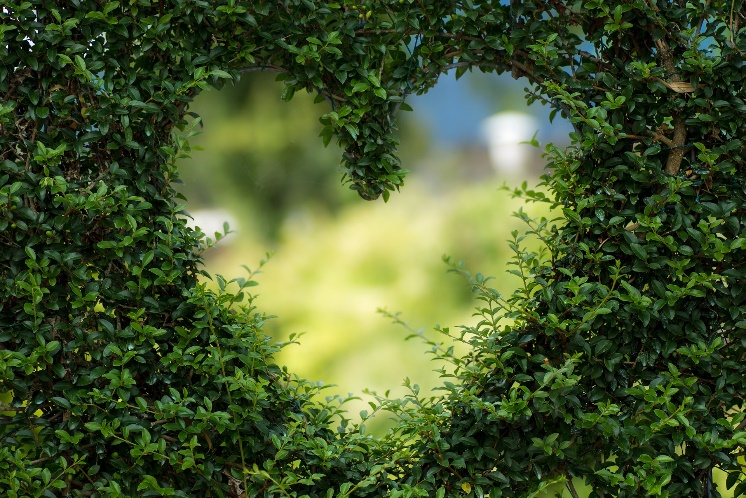 I Bibelens billedsprog er det ofte Gud, der er gartneren. Sådan er det helt fra begyndelsen. Gud plantede en have i Eden ude mod øst, og der satte han mennesket. Sådan begynder bibelhistorien. Gud er som den gartner, der fra begyndelsen gjorde alt, hvad man kan gøre for sin have – eller for sin vingård. Han gravede og gødede, skabte læ og gav regn og sol. Og så slog det alligevel fejl. Der kom ingen vindruer. Det gode resultat udeblev.Hvad gør den gode gartner så? Hvad gør Gud?
Der er to muligheder.Gud kan sige: Jeg giver op. Jeg lader ukrudtet gro og haven forfalde. Jeg lader kreaturerne trampe ind over det hele og æde, hvad de vil. Hvis Gud vælger den mulighed, så må vi se vores tilværelse som et projekt, Gud for længst har opgivet. Så er vi fortabte. Vi er til grin, hvis vi bliver ved med at sætte skibe i søen, sætte børn i verden og plante træer i haven. Vi er til grin, hvis vi bliver ved med at kæmpe for de gode værdier og en bedre verden.Den anden mulighed er, at Gud ikke giver op. At Gud ikke har givet slip. At Gud elsker sin brogede verden så højt, at han giver sin søn for at frelse os. Det er den modfortælling, vi kommer for at høre, når vi går i kirke. Det er den modfortælling, der skal give os livsmod. Evangeliet er den fortælling, der siger: ”Nej, du skal ikke give op. Gud har ikke givet slip. Guds søn døde for vores skyld, og siden stod han op fra de døde – det er det ultimative tegn på, at nat kan blive til dag, mørke kan blive til lys og død kan blive til liv.”Vi skal elske livet og plante et træ. Og uanset om vores indsats lykkes godt eller mindre godt, så hviler vi i Kristus – og i Guds nåde – indtil opstandelsens morgen.